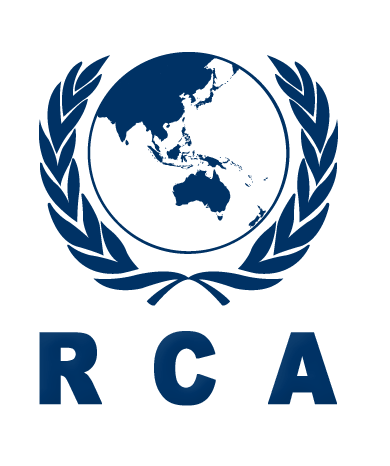 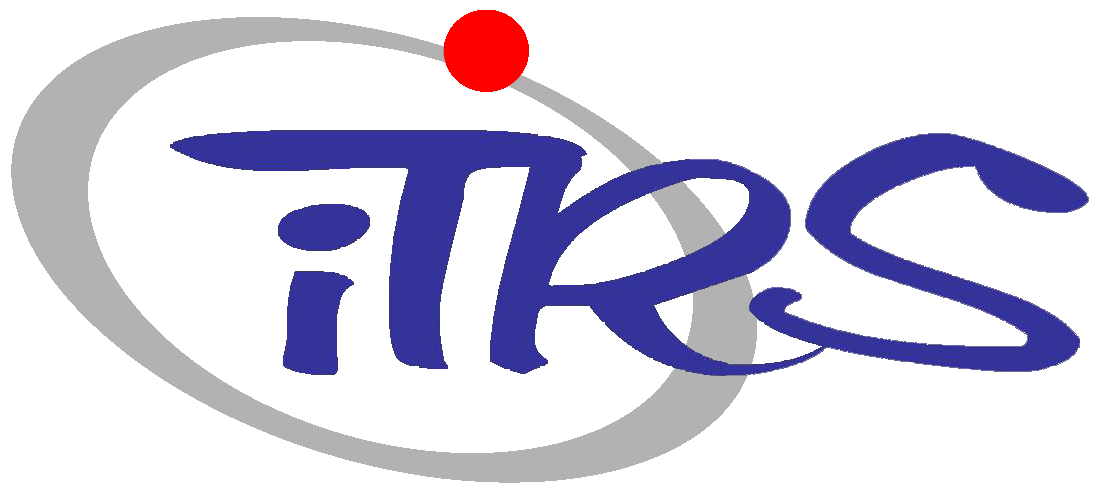 2018 RCA/iTRS Radiation Safety Training CoursePROSPECTUS2018 RCA/iTRS Radiation Safety Training Course20 August to 24 August 2018, Seoul, KoreaTitle :2018 RCA/ iTRS Radiation Safety Training CoursePlace :Hanyang University, Seoul, Republic of KoreaDate :20 August to 24 August 2018Deadline for Nominations :13 July 2018Organizers : RCA in cooperation with Innovative Technology Center for Radiation Safety (iTRS) of Hanyang UniversityCourse Organizers : Mr JinKyu LIMHead, Administration of RCA Regional OfficeTel: +82 42 868 4905E-mail: jklim@rcaro.org Dr. Chang-ho SHINInnovative Technology Center for Radiation SafetyHanyang UniversityTel: +82 2 2220 4678E-mail: gemini@hanyang.ac.kr  Language:The language of instruction will be EnglishParticipation:The training course is open to 12-14 participants from RCA Government Parties.Each Government Party will be able to nominate up to one or two candidates.Target Countries:Bangladesh, Cambodia, China, Fiji, India, Indonesia, Laos, Malaysia, Mongolia, Myanmar, Nepal, Pakistan, Philippines, Palau, Sri Lanka, Thailand, VietnamPurpose of the Course :The purpose of the training course is to improve technical and practical knowledge on radiation safety.Scope :The training course will include lectures by recognized experts from related institutes in Korea in the areas of radiation safety covering radiation safety management, medical radiation safety and control, industrial radiation safety and control, transportation of radioactive materials and radiation safety culture.Participants’ qualifications and experience :Participants should be technical or managerial professionals directly involved in the field of radiation technology in government authorities, R&D institutes, and regulatory bodies with maximum of 5 years relevant experience in the field. Bachelor’s degree or equivalent experience is required.Participants should have sufficient proficiency in English to follow lectures without difficulty.Application Procedure :Completed application forms should be endorsed and approved by the National RCA Representatives and be received at the below address no later than 13 July 2018.Ms Jinhwa KIMProject Officer RCA Regional Office111, Daedeok-Daero 989 Beon-Gil, Yuseong-gu, Daejeon, 34057Republic of KoreaTel: +82 42 868 8584Fax: 82 42 864 1626E-mail: evolution@rcaro.org Nominations received after this date or applications which have not been endorsed by the National RCA Representatives cannot be considered.Administrative and FinancialArrangements:During the training course, RCA Regional Office(RCARO) will provide the participants with a stipend sufficient to cover the cost of their accommodation, food and minor incidental expenses. RCARO will also provide the participants with a round-trip air ticket, economy class, from their home countries to Incheon, Korea and return. Participants will be provided with standard travel insurance. However, the organizers of the training course do not accept liability for the payment of any cost or compensation that may arise from damage to or loss of personal property, or from illness, injury, disability or death of a participant while he/she is travelling to and from or attending the training course and it is clearly understood that each Government, in nominating participants, undertakes responsibility for such coverage. Governments would be well advised to take out insurance against these risks. DateTimeLectureLecturerAug. 2009:00-09:30Course Introduction09:30-11:00Philosophy of Radiation Safety11:00-11:30Break11:30-13:00System of Radiological Protection13:00-14:30Lunch14:30-16:00Detectors for Radiation Safety Management16:00-18:00Tour to Seoul Radiation Monitoring Post and Radiation Labs at Hanyang UniversityAug. 2109:00-10:30Medical Radiation Safety and Control10:30-11:00Break11:00-12:30Industrial Radiation Safety and Control12:30-14:00Lunch14:00-15:30RI/RG Radwaste Management15:30-16:00Break16:00-17:30Health Effects of Radiation18:00-20:00Course DinnerAug. 2209:00-10:30Radiation Safety and Shielding Analysis10:30-11:00Break11:00-12:30Activation Analysis for Accelerator Facilities12:30-14:00Lunch14:00-15:30Transportation of Radioactive Materials15:30-17:30Technical Tour to Korea Institute of Radiological and Medical Science (KIRAMS)Aug. 2309:00-10:30Radiation Emergency Preparedness10:30-11:00Break11:00-12:30Protection of NORM12:30-14:00Lunch14:00-18:30Radiation Safety CultureAug. 2409:00-10:30Radiation Safety Control and Regulations10:30-11:00Break11:00-12:30Radiation Risk Communication and Public Acceptance 12:30-13:00Course Evaluation / Awarding Certificates / Closing13:00-14:00Lunch